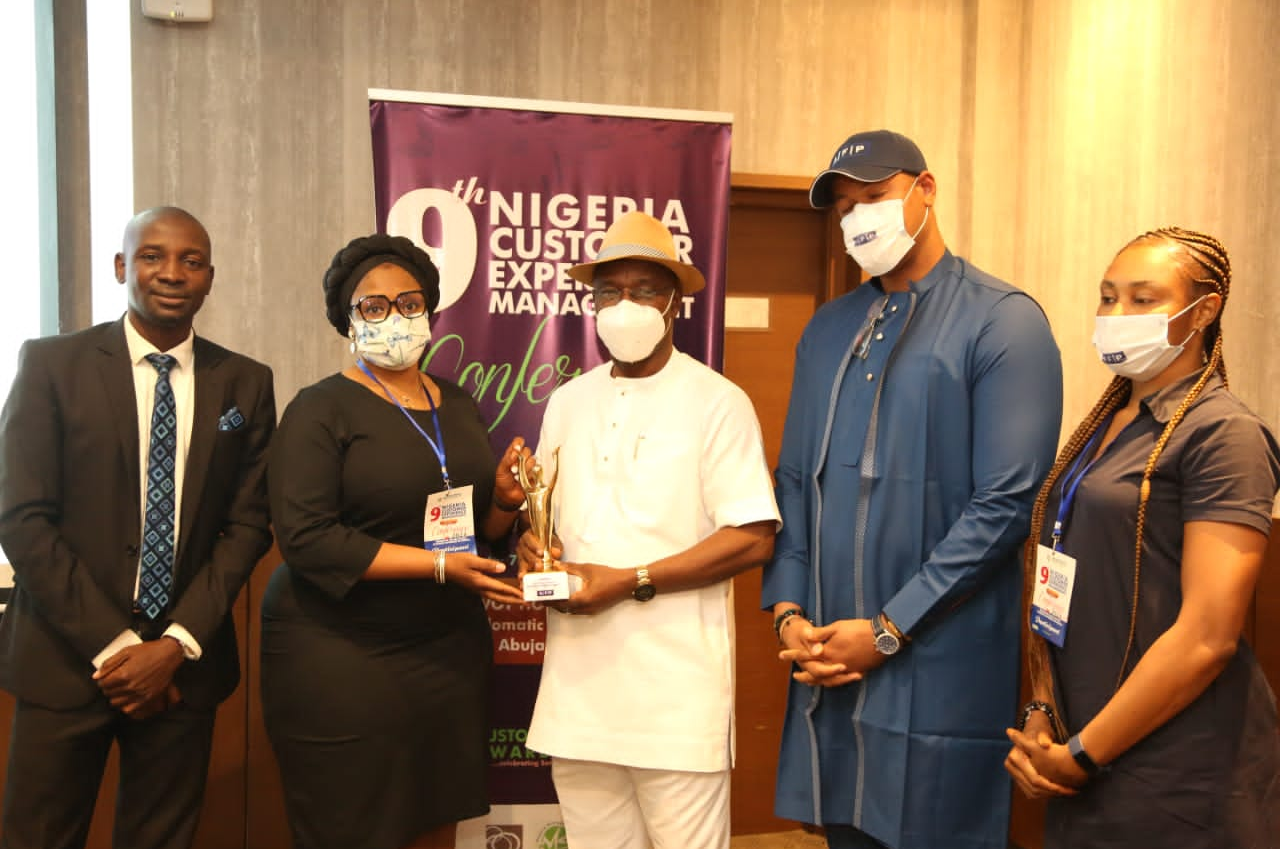 L-R: Dr. Aliyu Ilias, MD & CEO, Customer Service Award Limited; ARM Pension Business Development Manager, Sanyaolu Oluwakemi; Head of Public Relations, Julius Berger Nigeria Plc, Prince Moses Duku; Sales Manager, Julius Berger-AFP Uche Uzoewulu; and Julius Berger-AFP’s Sales Consultant, Mercy Ofuonyemeni during the presentation of the 2021 ‘Best Customer Experience Company in Nigeria’ Award to Julius Berger-AFP in Abuja last Thursday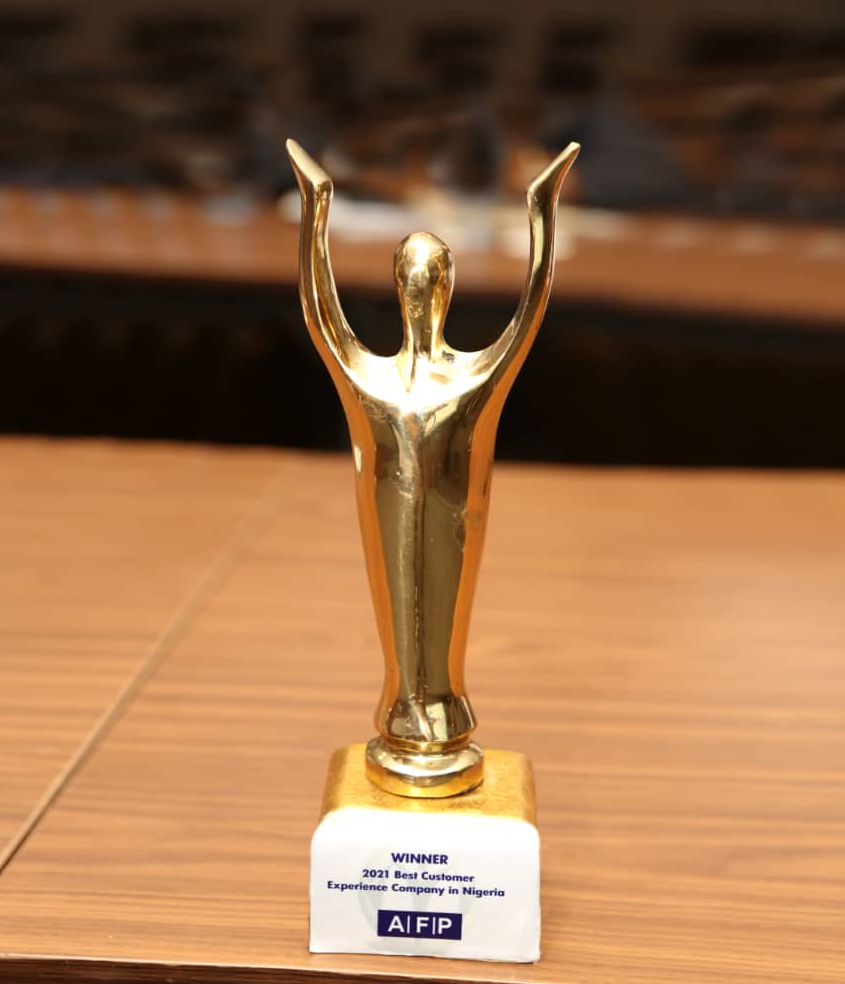 